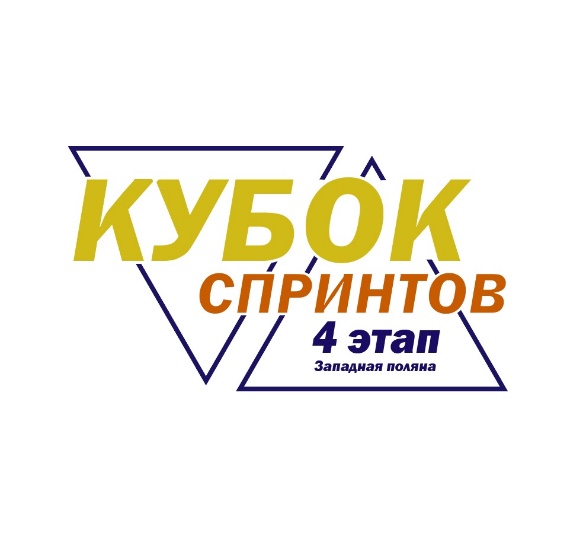 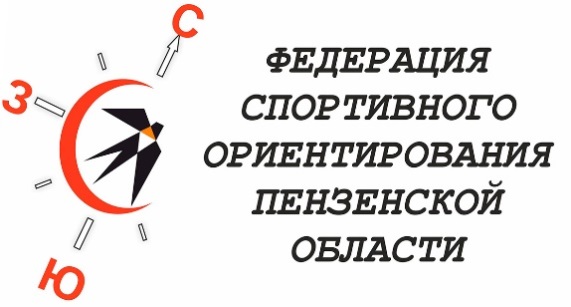 Открытое тренировочное мероприятие «КУБОК СПРИНТОВ 2022»19-20 ноября 2022 годаЦель-  пропаганда здорового образа жизни среди населения Пензенской области;- привлечения молодежи и подростков к регулярным занятиям физической культурой и спортом;-  увеличения спортивного долголетия среди спортсменов среднего и старшего возраста;-  популяризации спортивного ориентирования, как одного из самых массовых и доступных видов спорта.Место проведения:1 день - 53.190369, 44.986560 - район западной поляны -городской квартал спального района советской застройки с перепадом высот не более 20 метров, 80% дистанции проходит по асфальтированной покрытию2 день – сквер 45 меридиана 53.197721, 44.999428– район улицы Пушкина – городской квартал близ исторического центра, перепад высот практически отсутствует, 80% дистанции проходит по асфальтированной покрытиюСоревнования будут проходить с 19 по 20 ноября 2022 годаСтарт
с 11:00 по стартовому протоколуКартаКартографические материалы подготовили Галкин Е., Абраменко А. в 2022 г.19 ноября М 1:4 000 H 5 м
20 ноября М 1:2 000 H 5 мУчастники:К участию допускаются все желающиеГруппы МБольшая, ЖБольшая – длинная и сложная для уверенных в своих силах спортсменах МЖ16,18,21,35МСредняя, ЖСредняя – не длинная дистанция, подходящая для спортсменов среднего уровня, а также ветеранов МЖ14,45,55ММалая, ЖМалая – короткая дистанция для спортсменов МЖ10,12,65Простая – самая легкая дистанция для тех, кто только окунулся в мир спортивного ориентирования или хочет попробовать себя в нем впервые Награждение Победителей и призеров по итогам каждого дня отдельно, грамотами и сладкими призамиОборудование контрольного пунктаСтандартное – планка на колу, бело-красная призма 30Х30, станция SPORTidentЗа утерю чипа SPORTident - 3 375.00 р.РасходыСтартовый взнос:Параметры дистанций19 ноября – западная поляна20 ноября – сквер 45 меридианаОтветственность за жизнь и здоровье спортсмена несет сам спортсмен!ВозрастВзносДети, ветераны50 рублейВзрослые150 рублейАренда чипа в день – 50 рублейАренда чипа в день – 50 рублейДистанцияДлинаКол-во КпБольшая2,740 м.15Средняя2,090 м.15Малая1,410 м.9Простая1,090 м.8ДистанцияДлинаКол-во кпБольшая1,300+1,400 м.16+17Средняя1,200 м.15Малая0,800 м.11Простая0,600 м.9